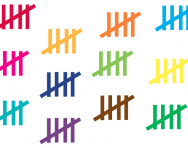 LO: To collect and record data using a tally chartAnswerTallyTotal